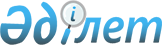 "2019-2021 жылдарға арналған қала және ауылдық округ бюджеттері туралы" Талас аудандық мәслихатының 2018 жылғы 21 желтоқсандағы №48-2 шешіміне өзгерістер енгізу туралыЖамбыл облысы Талас аудандық мәслихатының 2019 жылғы 2 сәуірдегі № 53-2 шешімі. Жамбыл облысының Әділет департаментінде 2019 жылғы 4 сәуірде № 4179 болып тіркелді
      РҚАО-ның ескертпесі.

      Құжаттың мәтінінде түпнұсқаның пунктуациясы мен орфографиясы сақталған.
      Қазақстан Республикасының 2008 жылғы 4 желтоқсандағы Бюджет Кодексінің 109-1 бабына, "Қазақстан Республикасындағы жергілікті мемлекеттік басқару және өзін-өзі басқару туралы" Қазақстан Республикасының 2001 жылғы 23 қаңтардағы Заңының 6-бабына сәйкес және "2019-2021 жылдарға арналған аудандық бюджет туралы" Талас аудандық мәслихатының 2018 жылғы 20 желтоқсандағы № 47-2 шешіміне өзгерістер енгізу туралы" Талас аудандық мәслихатының 2019 жылдың 28 наурызындағы № 52-6 шешімі негізінде (Нормативтік құқықтық актілерді мемлекеттік тіркеу тізілімінде № 4150 болып тіркелген) аудандық мәслихат ШЕШІМ ҚАБЫЛДАДЫ:
      1. "2019-2021 жылдарға арналған қала және ауылдық округ бюджеттері туралы" Талас ауданы мәслихатының 2018 жылғы 21 желтоқсандағы № 48-2 шешіміне (Нормативтік құқықтық актілерді мемлекеттік тіркеу тізілімінде № 4052 болып тіркелген, электронды түрде 2019 жылы 08 қаңтарда Қазақстан Республикасы нормативтік құқықтық актілерінің эталондық бақылау банкінде жарияланған ) келесі өзгерістер енгізілсін:
      1 тармақта:
      1) тармақшада:
      "825 875,0" сандары "833 413" сандарымен ауыстырылсын;
      "51 581" сандары "54 719" сандарымен ауыстырылсын;
      2) тармақшада:
      "825 875,0" сандары "846 276" сандарымен ауыстырылсын;
      4) тармақшада:
      "0" саны "-12 863" сандарымен ауыстырылсын;
      5) тармақшада:
      "0" саны "12 863" сандарымен ауыстырылсын.
      Аталған шешімнің 1, 2, 3, 4, 5, 6, 7 және 8 қосымшалары осы шешімнің 1, 2, 3, 4, 5, 6, 7 және 8 қосымшаларына сәйкес жаңа редакцияда мазмұндалсын.
      2. Осы шешімнің орындалуына бақылау және интернет-ресурстарында жариялауды аудандық мәслихаттың аумақтық әлеуметтік-экономикалық дамуы, бюджет және жергілікті салықтар мәселелері жөніндегі тұрақты комиссиясына жүктелсін.
      3. Осы шешім әділет органдарында мемлекеттік тіркелген күннен бастап күшіне енеді 2019 жылдың 1 қаңтарынан қолданысқа енгізіледі. 2019 жылға арналған Қаратау қаласының бюджеті 2019 жылға арналған Ақкөл ауылдық округінің бюджеті 2019 жылға арналған Берікқара ауылдық округінің бюджеті 2019 жылға арналған Бостандық ауылдық округінің бюджеті 2019 жылға арналған Қызыләуіт ауылдық округінің бюджеті 2019 жылға арналған Ойық ауылдық округінің бюджеті 2019 жылға арналған Үшарал ауылдық округінің бюджеті 2019 жылға арналған С.Шәкіров ауылдық округінің бюджеті
					© 2012. Қазақстан Республикасы Әділет министрлігінің «Қазақстан Республикасының Заңнама және құқықтық ақпарат институты» ШЖҚ РМК
				
      Сессиясының төрағасы 

А. Бектай

      Мәслихат хатшысы 

А. Тулебаев
2019 жылғы 02 cәуірдегі
Талас аудандық мәслихатының
№ 53-2 шешіміне 1 қосымша2018 жылғы 21 желтоқсандағы
Талас аудандық мәслихатының
№ 48-2шешіміне 1 қосымша
Санаты

Сыныбы

 Ішкі сыныбы
Санаты

Сыныбы

 Ішкі сыныбы
Санаты

Сыныбы

 Ішкі сыныбы
Соммасы, мың теңге
Санаты

Сыныбы

 Ішкі сыныбы
Санаты

Сыныбы

 Ішкі сыныбы
Санаты

Сыныбы

 Ішкі сыныбы
Соммасы, мың теңге
Санаты

Сыныбы

 Ішкі сыныбы
Санаты

Сыныбы

 Ішкі сыныбы
Санаты

Сыныбы

 Ішкі сыныбы
Соммасы, мың теңге
Санаты

Сыныбы

 Ішкі сыныбы
Санаты

Сыныбы

 Ішкі сыныбы
Санаты

Сыныбы

 Ішкі сыныбы
Атауы
Соммасы, мың теңге
1.КІРІСТЕР
441 031
1
Салықтық түсімдер
45 745
01
Табыс салығы
15 113
2
Жеке табыс салығы
15 113
04
Меншiкке салынатын салықтар
30 632
1
Мүлiкке салынатын салықтар
915
3
Жер салығы
1 350
4
Көлiк құралдарына салынатын салық
28 367
4
Трансферттердің түсімдері
395 286
02
Мемлекеттiк басқарудың жоғары тұрған органдарынан түсетiн трансферттер
395 286
3
Аудандық бюджеттен түсетiн трансферттер
395 286
Функционалдық топ
Функционалдық топ
Функционалдық топ
Функционалдық топ
Соммасы, мың теңге
Функционалдық кіші топ
Функционалдық кіші топ
Функционалдық кіші топ
Соммасы, мың теңге
Бюджеттік бағдарламалардың әкімшісі
Бюджеттік бағдарламалардың әкімшісі
Бюджеттік бағдарламалардың әкімшісі
Соммасы, мың теңге
Бюджеттік бағдарлама
Бюджеттік бағдарлама
Соммасы, мың теңге
Кіші бағдарлама
Соммасы, мың теңге
Атауы
Соммасы, мың теңге
1
1
1
2
3
2. Шығындар
445 993
01
Жалпы сипаттағы мемлекеттiк қызметтер
50 848
124
Аудандық маңызы бар қала, ауыл, кент, ауылдық округ әкімінің аппараты
50 848
001
Аудандық маңызы бар қала, ауыл, кент, ауылдық округ әкімінің қызметін қамтамасыз ету жөніндегі қызметтер
49 048
022
Мемлекеттік органның күрделі шығыстары
1 800
04
Бiлiм беру
363 045
124
Аудандық маңызы бар қала, ауыл, кент, ауылдық округ әкімінің аппараты
356 045
004
Мектепке дейінгі тәрбиелеу және оқыту және мектепке дейінгі тәрбиелеу және оқыту ұйымдарында медициналық қызмет көрсетуді ұйымдастыру
356 045
124
Аудандық маңызы бар қала, ауыл, кент, ауылдық округ әкімінің аппараты
7 000
005
Ауылдық жерлерде балаларды мектепке дейін тегін алып баруды және кері алып келуді ұйымдастыру
7 000
07
Тұрғын үй-коммуналдық шаруашылық
32 100
124
Аудандық маңызы бар қала, ауыл, кент, ауылдық округ әкімінің аппараты
32 100
008
Елді мекендердегі көшелерді жарықтандыру
27 100
011
Елді мекендерді абаттандыру мен көгалдандыру
5 000
Санаты
Санаты
Санаты
Соммасы, мың теңге
Сыныбы
Сыныбы
Сыныбы
Атауы
Соммасы, мың теңге
Ішкі сыныбы
Ішкі сыныбы
Ішкі сыныбы
Ішкі сыныбы
Соммасы, мың теңге
1
1
1
2
3
5
Бюджеттік кредиттерді өтеу
0
01
Бюджеттік кредиттерді өтеу
0
1
Мемлекеттік бюджеттен берілген бюджеттік кредиттерді өтеу
0
Функционалдық топ
Функционалдық топ
Функционалдық топ
Функционалдық топ
Соммасы, мың теңге
Бюджеттік бағдарламалардың әкімшісі
Бюджеттік бағдарламалардың әкімшісі
Бюджеттік бағдарламалардың әкімшісі
Бюджеттік бағдарламалардың әкімшісі
Соммасы, мың теңге
Бағдарлама
Бағдарлама
Бағдарлама
Бағдарлама
Соммасы, мың теңге
Атауы
Соммасы, мың теңге
1
1
1
2
3
4. Қаржы активтерімен жасалатын операциялар бойынша сальдо
0
Қаржы активтерін сатып алу
0
Санаты
Санаты
Санаты
Соммасы, мың теңге
Сыныбы
Сыныбы
Сыныбы
Атауы
Соммасы, мың теңге
Ішкі сыныбы
Ішкі сыныбы
Ішкі сыныбы
Ішкі сыныбы
Соммасы, мың теңге
1
1
1
2
3
6
Мемлекеттің қаржы активтерін сатудан түсетін түсімдер
0
Функционалдық топ
Функционалдық топ
Функционалдық топ
Функционалдық топ
Соммасы, мың теңге
Бюджеттік бағдарламалардың әкімшісі
Бюджеттік бағдарламалардың әкімшісі
Бюджеттік бағдарламалардың әкімшісі
Бюджеттік бағдарламалардың әкімшісі
Соммасы, мың теңге
Бағдарлама
Бағдарлама
Бағдарлама
Бағдарлама
Соммасы, мың теңге
Атауы
Соммасы, мың теңге
1
1
1
2
3
5. Бюджет тапшылығы (профициті)
4 962
6. Бюджет тапшылығын қаржыландыру (профицитін пайдалану)
4 962
Санаты
Санаты
Санаты
Соммасы, мың теңге
Сыныбы
Сыныбы
Сыныбы
Атауы
Соммасы, мың теңге
Ішкі сыныбы
Ішкі сыныбы
Ішкі сыныбы
Ішкі сыныбы
Соммасы, мың теңге
1
1
1
2
3
7
Қарыздар түсімі
0
01
Мемлекеттік ішкі қарыздар 
0
2
Қарыз алу келісім-шарттары
0
Функционалдық топ
Функционалдық топ
Функционалдық топ
Функционалдық топ
Соммасы, мың теңге
Бюджеттік бағдарламалардың әкімшісі
Бюджеттік бағдарламалардың әкімшісі
Бюджеттік бағдарламалардың әкімшісі
Бюджеттік бағдарламалардың әкімшісі
Соммасы, мың теңге
Бағдарлама
Бағдарлама
Бағдарлама
Бағдарлама
Соммасы, мың теңге
Атауы
Атауы
Атауы
Атауы
Соммасы, мың теңге
1
1
1
2
3
16
Қарыздарды өтеу
0
452
Ауданның (облыстық маңызы бар қаланың) қаржы бөлімі
0
008
Жергілікті атқарушы органның жоғары тұрған бюджет алдындағы борышын өтеу
0
Санаты
Санаты
Санаты
Соммасы, мың теңге
Сыныбы
Сыныбы
Сыныбы
Атауы
Соммасы, мың теңге
Ішкі сыныбы
Ішкі сыныбы
Ішкі сыныбы
Ішкі сыныбы
Соммасы, мың теңге
1
1
1
2
3
8
Бюджет қаражаттарының пайдаланылатын қалдықтары
49622019 жылғы 02 cәуірдегі
Талас аудандық мәслихатының
№ 53-2 шешіміне 2 қосымша2018 жылғы 21 желтоқсандағы
Талас аудандық мәслихатының
№ 48-2 шешіміне 2 қосымша
Санаты
Санаты
Соммасы, 

мың теңге
Сыныбы
Сыныбы
Соммасы, 

мың теңге
Ішкі сыныбы
Соммасы, 

мың теңге
Соммасы, 

мың теңге
Атауы
Соммасы, 

мың теңге
1.КІРІСТЕР
66 613
1
Салықтық түсімдер
2 364
01
Табыс салығы
98
2
Жеке табыс салығы
98
04
Меншiкке салынатын салықтар
2 266
1
Мүлiкке салынатын салықтар
30
3
Жер салығы
191
4
Көлiк құралдарына салынатын салық
2 045
4
Трансферттердің түсімдері
64 249
02
Мемлекеттiк басқарудың жоғары тұрған органдарынан түсетiн трансферттер
64 249
3
Аудандық бюджеттен түсетiн трансферттер
64 249
Функционалдық топ
Функционалдық топ
Функционалдық топ
Функционалдық топ
Функционалдық топ
Соммасы, мың теңге
Функционалдық кіші топ
Функционалдық кіші топ
Функционалдық кіші топ
Функционалдық кіші топ
Соммасы, мың теңге
Бюджеттік бағдарламалардың әкімшісі
Бюджеттік бағдарламалардың әкімшісі
Бюджеттік бағдарламалардың әкімшісі
Бюджеттік бағдарламалардың әкімшісі
Соммасы, мың теңге
Бюджеттік бағдарлама
Бюджеттік бағдарлама
Бюджеттік бағдарлама
Соммасы, мың теңге
Кіші бағдарлама
Кіші бағдарлама
Соммасы, мың теңге
Атауы
Соммасы, мың теңге
1
1
1
1
2
3
2. Шығындар
68 135
01
Жалпы сипаттағы мемлекеттiк қызметтер
21 160
124
Аудандық маңызы бар қала, ауыл, кент, ауылдық округ әкімінің аппараты
21 160
001
001
Аудандық маңызы бар қала, ауыл, кент, ауылдық округ әкімінің қызметін қамтамасыз ету жөніндегі қызметтер
19 268
022
022
Мемлекеттік органның күрделі шығыстары
1 892
04
Бiлiм беру
41 946
124
Аудандық маңызы бар қала, ауыл, кент, ауылдық округ әкімінің аппараты
41 946
004
004
Мектепке дейінгі тәрбиелеу және оқыту және мектепке дейінгі тәрбиелеу және оқыту ұйымдарында медициналық қызмет көрсетуді ұйымдастыру
41 946
07
Тұрғын үй-коммуналдық шаруашылық
2 864
124
Аудандық маңызы бар қала, ауыл, кент, ауылдық округ әкімінің аппараты
2 864
008
008
Елді мекендердегі көшелерді жарықтандыру
1 800
011
011
Елді мекендерді абаттандыру мен көгалдандыру
1064
13
Басқалар
2 165
124
Аудандық маңызы бар қала, ауыл, кент, ауылдық округ әкімінің аппараты
2 165
040
040
"Өңірлерді дамыту" Бағдарламасы шеңберінде өңірлерді экономикалық дамытуға жәрдемдесу бойынша шараларды іске асыру
2 165
Функционалдық топ
Функционалдық топ
Функционалдық топ
Функционалдық топ
Функционалдық топ
Бюджеттік бағдарламалардың әкімшісі
Бюджеттік бағдарламалардың әкімшісі
Бюджеттік бағдарламалардың әкімшісі
Бюджеттік бағдарламалардың әкімшісі
Бағдарлама
Бағдарлама
Бағдарлама
Соммасы, мың тенге
Атауы
1
1
1
1
2
3
4. Қаржы активтерімен жасалатын операциялар бойынша сальдо
0
Қаржы активтерін сатып алу
0
Санаты
Санаты
Сыныбы
Сыныбы
Атауы
Соммасы, мың тенге
Ішкі сыныбы
Ішкі сыныбы
1
1
1
2
3
6
Мемлекеттің қаржы активтерін сатудан түсетін түсімдер
0
Функционалдық топ
Функционалдық топ
Функционалдық топ
Функционалдық топ
Функционалдық топ
Бюджеттік бағдарламалардың әкімшісі
Бюджеттік бағдарламалардың әкімшісі
Бюджеттік бағдарламалардың әкімшісі
Бюджеттік бағдарламалардың әкімшісі
Соммасы, мың тенге
Бағдарлама
Бағдарлама
Бағдарлама
Атауы
1
1
1
1
2
3
5. Бюджет тапшылығы (профициті)
1 522
6. Бюджет тапшылығын қаржыландыру (профицитін пайдалану)
1 522
Санаты
Санаты
Сыныбы
Сыныбы
Атауы
Соммасы, мың тенге
Ішкі сыныбы
Ішкі сыныбы
1
1
1
2
3
7
Қарыздар түсімі
0
01
Мемлекеттік ішкі қарыздар 
0
2
Қарыз алу келісім-шарттары
0
Функционалдық топ
Функционалдық топ
Функционалдық топ
Функционалдық топ
Функционалдық топ
Бюджеттік бағдарламалардың әкімшісі
Бюджеттік бағдарламалардың әкімшісі
Бюджеттік бағдарламалардың әкімшісі
Бюджеттік бағдарламалардың әкімшісі
Соммасы, мың тенге
Бағдарлама
Бағдарлама
Бағдарлама
Атауы
1
1
1
1
2
3
16
Қарыздарды өтеу
0
452
Ауданның (облыстық маңызы бар қаланың) қаржы бөлімі
0
008
008
Жергілікті атқарушы органның жоғары тұрған бюджет алдындағы борышын өтеу
0
Санаты
Санаты
Сыныбы
Атауы
Соммасы, мың тенге
Ішкі сыныбы
Ішкі сыныбы
1
1
1
2
3
8
Бюджет қаражаттарының пайдаланылатын қалдықтары
1 5222019 жылғы 02 cәуірдегі
Талас аудандық мәслихатының
№ 53-2 шешіміне 3 қосымша2018 жылғы 21 желтоқсандағы
Талас аудандық мәслихатының
№ 48-2 шешіміне 3 қосымша
Санаты
Санаты
Санаты
Соммасы, мың теңге
Сыныбы
Сыныбы
Соммасы, мың теңге
Ішкі сыныбы
Ішкі сыныбы
Соммасы, мың теңге
Соммасы, мың теңге
Атауы
Соммасы, мың теңге
1.КІРІСТЕР
46 004
1
Салықтық түсімдер
1 818
01
Табыс салығы
22
2
Жеке табыс салығы
22
04
Меншiкке салынатын салықтар
1 796
1
Мүлiкке салынатын салықтар
30
3
Жер салығы
48
4
Көлiк құралдарына салынатын салық
1 718
4
Трансферттердің түсімдері
44 186
02
Мемлекеттiк басқарудың жоғары тұрған органдарынан түсетiн трансферттер
44 186
3
Аудандық бюджеттен түсетiн трансферттер
44 186
Функционалдық топ
Функционалдық топ
Функционалдық топ
Функционалдық топ
Соммасы, мың теңге
Функционалдық кіші топ
Функционалдық кіші топ
Функционалдық кіші топ
Соммасы, мың теңге
Бюджеттік бағдарламалардың әкімшісі
Бюджеттік бағдарламалардың әкімшісі
Бюджеттік бағдарламалардың әкімшісі
Соммасы, мың теңге
Бюджеттік бағдарлама
Бюджеттік бағдарлама
Соммасы, мың теңге
Кіші бағдарлама
Соммасы, мың теңге
Атауы
Соммасы, мың теңге
1
1
1
2
3
2. Шығындар
47 914
01
Жалпы сипаттағы мемлекеттiк қызметтер
22 686
124
Аудандық маңызы бар қала, ауыл, кент, ауылдық округ әкімінің аппараты
22 686
001
Аудандық маңызы бар қала, ауыл, кент, ауылдық округ әкімінің қызметін қамтамасыз ету жөніндегі қызметтер
21 814
022
Мемлекеттік органның күрделі шығыстары
872
04
Бiлiм беру
21 310
124
Аудандық маңызы бар қала, ауыл, кент, ауылдық округ әкімінің аппараты
21 310
004
Мектепке дейінгі тәрбиелеу және оқыту және мектепке дейінгі тәрбиелеу және оқыту ұйымдарында медициналық қызмет көрсетуді ұйымдастыру
21 310
07
Тұрғын үй-коммуналдық шаруашылық
1 818
124
Аудандық маңызы бар қала, ауыл, кент, ауылдық округ әкімінің аппараты
1 818
008
Елді мекендердегі көшелерді жарықтандыру
1 400
011
Елді мекендерді абаттандыру мен көгалдандыру
418
13
Басқалар
2 100
124
Аудандық маңызы бар қала, ауыл, кент, ауылдық округ әкімінің аппараты
2 100
040
"Өңірлерді дамыту" Бағдарламасы шеңберінде өңірлерді экономикалық дамытуға жәрдемдесу бойынша шараларды іске асыру
2 100
Санаты
Санаты
Санаты
Соммасы,

 мың теңге
Сыныбы
Сыныбы
Атауы
Ішкі сыныбы
Ішкі сыныбы
1
1
1
2
3
5
Бюджеттік кредиттерді өтеу
0
01
Бюджеттік кредиттерді өтеу
0
1
Мемлекеттік бюджеттен берілген бюджеттік кредиттерді өтеу
0
Жеке тұлғаларға республикалық бюджеттен берілген бюджеттік кредиттерді өтеу
0
Бюджеттік бағдарламалардың әкімшісі
Бюджеттік бағдарламалардың әкімшісі
Бюджеттік бағдарламалардың әкімшісі
Соммасы, 

мың теңге
Бағдарлама
Бағдарлама
Атауы
1
1
1
2
3
4. Қаржы активтерімен жасалатын операциялар бойынша сальдо
0
Қаржы активтерін сатып алу
0
Санаты
Санаты
Санаты
Соммасы,

 мың теңге
Сыныбы
Сыныбы
Атауы
Ішкі сыныбы
Ішкі сыныбы
1
1
1
2
3
6
Мемлекеттің қаржы активтерін сатудан түсетін түсімдер
0
Бюджеттік бағдарламалардың әкімшісі
Бюджеттік бағдарламалардың әкімшісі
Бюджеттік бағдарламалардың әкімшісі
Соммасы, 

мың теңге
Бағдарлама
Бағдарлама
Атауы
1
1
1
2
3
5. Бюджет тапшылығы (профициті)
1 910
6. Бюджет тапшылығын қаржыландыру (профицитін пайдалану)
1 910
Санаты
Санаты
Санаты
Соммасы, 

мың теңге
Сыныбы
Сыныбы
Атауы
Ішкі сыныбы
Ішкі сыныбы
1
1
1
2
3
7
Қарыздар түсімі
0
01
Мемлекеттік ішкі қарыздар 
0
2
Қарыз алу келісім-шарттары
0
Бюджеттік бағдарламалардың әкімшісі
Бюджеттік бағдарламалардың әкімшісі
Бюджеттік бағдарламалардың әкімшісі
Соммасы, 

мың теңге
Бағдарлама
Бағдарлама
Атауы
1
1
1
2
3
16
Қарыздарды өтеу
0
452
Ауданның (облыстық маңызы бар қаланың) қаржы бөлімі
0
008
Жергілікті атқарушы органның жоғары тұрған бюджет алдындағы борышын өтеу
0
Санаты
Санаты
Санаты
Соммасы, 

мың теңге
Сыныбы
Сыныбы
Атауы
Ішкі сыныбы
Ішкі сыныбы
1
1
1
2
3
8
Бюджет қаражаттарының пайдаланылатын қалдықтары
19102019 жылғы 02 cәуірдегі
Талас аудандық мәслихатының
№ 53-2 шешіміне 4 қосымша2018 жылғы 21 желтоқсандағы
Талас аудандық мәслихатының
№ 48-2 шешіміне 4 қосымша
Санаты
Санаты
Соммасы, мың теңге
Сыныбы
Сыныбы
Сыныбы
Соммасы, мың теңге
Ішкі сыныбы
Ішкі сыныбы
Атауы
1.КІРІСТЕР
85 455
1
Салықтық түсімдер
830
01
Табыс салығы
46
2
Жеке табыс салығы
46
04
Меншiкке салынатын салықтар
784
1
Мүлiкке салынатын салықтар
22
3
Жер салығы
38
4
Көлiк құралдарына салынатын салық
724
4
Трансферттердің түсімдері
84 625
02
Мемлекеттiк басқарудың жоғары тұрған органдарынан түсетiн трансферттер
84 625
3
Аудандық бюджеттен түсетiн трансферттер
84 625
Функционалдық топ
Функционалдық топ
Функционалдық топ
Функционалдық топ
Соммасы, мың теңге
Функционалдық кіші топ
Функционалдық кіші топ
Функционалдық кіші топ
Соммасы, мың теңге
Бюджеттік бағдарламалардың әкімшісі
Бюджеттік бағдарламалардың әкімшісі
Бюджеттік бағдарламалардың әкімшісі
Соммасы, мың теңге
Бюджеттік бағдарлама
Бюджеттік бағдарлама
Соммасы, мың теңге
Кіші бағдарлама
Соммасы, мың теңге
Атауы
Соммасы, мың теңге
1
1
1
2
3
2. Шығындар
86 996
01
Жалпы сипаттағы мемлекеттiк қызметтер
21 105
124
Аудандық маңызы бар қала, ауыл, кент, ауылдық округ әкімінің аппараты
21 105
001
Аудандық маңызы бар қала, ауыл, кент, ауылдық округ әкімінің қызметін қамтамасыз ету жөніндегі қызметтер
20 633
022
Мемлекеттік органның күрделі шығыстары
472
04
Бiлiм беру
62 844
124
Аудандық маңызы бар қала, ауыл, кент, ауылдық округ әкімінің аппараты
62 844
004
Мектепке дейінгі тәрбиелеу және оқыту және мектепке дейінгі тәрбиелеу және оқыту ұйымдарында медициналық қызмет көрсетуді ұйымдастыру
62 844
07
Тұрғын үй-коммуналдық шаруашылық
1 030
124
Аудандық маңызы бар қала, ауыл, кент, ауылдық округ әкімінің аппараты
1 030
008
Елді мекендердегі көшелерді жарықтандыру
700
011
Елді мекендерді абаттандыру мен көгалдандыру
330
13
Басқалар
2 017
124
Аудандық маңызы бар қала, ауыл, кент, ауылдық округ әкімінің аппараты
2 017
040
"Өңірлерді дамыту" Бағдарламасы шеңберінде өңірлерді экономикалық дамытуға жәрдемдесу бойынша шараларды іске асыру
2 017
Санаты
Санаты
Санаты
Сыныбы
Сыныбы
Атауы
Соммасы, мың теңге
Ішкі сыныбы
Ішкі сыныбы
1
1
1
2
3
5
Бюджеттік кредиттерді өтеу
0
01
Бюджеттік кредиттерді өтеу
0
1
Мемлекеттік бюджеттен берілген бюджеттік кредиттерді өтеу
0
Функционалдық топ
Функционалдық топ
Функционалдық топ
Функционалдық топ
Бюджеттік бағдарламалардың әкімшісі
Бюджеттік бағдарламалардың әкімшісі
Бюджеттік бағдарламалардың әкімшісі
Соммасы, мың теңге
Бағдарлама
Бағдарлама
Атауы
1
1
1
2
3
4. Қаржы активтерімен жасалатын операциялар бойынша сальдо
0
Қаржы активтерін сатып алу
0
Санаты
Санаты
Санаты
Сыныбы
Сыныбы
Атауы
Соммасы, мың теңге
Ішкі сыныбы
Ішкі сыныбы
1
1
1
2
3
6
Мемлекеттің қаржы активтерін сатудан түсетін түсімдер
0
Функционалдық топ
Функционалдық топ
Функционалдық топ
Функционалдық топ
Соммасы, мың теңге
Бюджеттік бағдарламалардың әкімшісі
Бюджеттік бағдарламалардың әкімшісі
Бюджеттік бағдарламалардың әкімшісі
Бағдарлама
Бағдарлама
Атауы
1
1
1
2
3
5. Бюджет тапшылығы (профициті)
1 541
6. Бюджет тапшылығын қаржыландыру (профицитін пайдалану)
1 541
Санаты
Санаты
Санаты
Соммасы, мың теңге
Сыныбы
Сыныбы
Атауы
Ішкі сыныбы
Ішкі сыныбы
1
1
1
2
3
7
Қарыздар түсімі
0
01
Мемлекеттік ішкі қарыздар 
0
2
Қарыз алу келісім-шарттары
0
Функционалдық топ
Функционалдық топ
Функционалдық топ
Функционалдық топ
Бюджеттік бағдарламалардың әкімшісі
Бюджеттік бағдарламалардың әкімшісі
Бюджеттік бағдарламалардың әкімшісі
Соммасы, мың теңге
Бағдарлама
Бағдарлама
Атауы
1
1
1
2
3
16
Қарыздарды өтеу
0
452
Ауданның (облыстық маңызы бар қаланың) қаржы бөлімі
0
008
Жергілікті атқарушы органның жоғары тұрған бюджет алдындағы борышын өтеу
0
Санаты
Санаты
Санаты
Соммасы, мың теңге
Сыныбы
Сыныбы
Атауы
Ішкі сыныбы
Ішкі сыныбы
1
1
1
2
3
8
Бюджет қаражаттарының пайдаланылатын қалдықтары
1 5412019 жылғы 02 cәуірдегі
Талас аудандық мәслихатының
№ 53-2 шешіміне 5 қосымша2018 жылғы 21 желтоқсандағы
Талас аудандық мәслихатының
№ 48-2 шешіміне 5 қосымша
Санаты
Санаты
Санаты
Соммасы, мың теңге
Сыныбы
Сыныбы
Соммасы, мың теңге
Ішкі сыныбы
Ішкі сыныбы
Соммасы, мың теңге
Атауы
Соммасы, мың теңге
1.КІРІСТЕР
47 585
1
Салықтық түсімдер
1 000
01
Табыс салығы
35
2
Жеке табыс салығы
35
04
Меншiкке салынатын салықтар
965
1
Мүлiкке салынатын салықтар
28
3
Жер салығы
67
4
Көлiк құралдарына салынатын салық
870
4
Трансферттердің түсімдері
46 585
02
Мемлекеттiк басқарудың жоғары тұрған органдарынан түсетiн трансферттер
46 585
3
Аудандық бюджеттен түсетiн трансферттер
46 585
Функционалдық топ
Функционалдық топ
Функционалдық топ
Функционалдық топ
Соммасы, мың теңге
Функционалдық кіші топ
Функционалдық кіші топ
Функционалдық кіші топ
Соммасы, мың теңге
Бюджеттік бағдарламалардың әкімшісі
Бюджеттік бағдарламалардың әкімшісі
Бюджеттік бағдарламалардың әкімшісі
Соммасы, мың теңге
Бюджеттік бағдарлама
Бюджеттік бағдарлама
Соммасы, мың теңге
Кіші бағдарлама
Соммасы, мың теңге
Атауы
Соммасы, мың теңге
1
1
1
2
3
2. Шығындар
48 050
01
Жалпы сипаттағы мемлекеттiк қызметтер
19 478
124
Аудандық маңызы бар қала, ауыл, кент, ауылдық округ әкімінің аппараты
19 478
001
Аудандық маңызы бар қала, ауыл, кент, ауылдық округ әкімінің қызметін қамтамасыз ету жөніндегі қызметтер
19 006
022
Мемлекеттік органның күрделі шығыстары
472
04
Бiлiм беру
25 416
124
Аудандық маңызы бар қала, ауыл, кент, ауылдық округ әкімінің аппараты
25 416
004
Мектепке дейінгі тәрбиелеу және оқыту және мектепке дейінгі тәрбиелеу және оқыту ұйымдарында медициналық қызмет көрсетуді ұйымдастыру
25 416
07
Тұрғын үй-коммуналдық шаруашылық
1 100
124
Аудандық маңызы бар қала, ауыл, кент, ауылдық округ әкімінің аппараты
1 100
008
Елді мекендердегі көшелерді жарықтандыру
700
011
Елді мекендерді абаттандыру мен көгалдандыру
400
13
Басқалар
2 056
124
Аудандық маңызы бар қала, ауыл, кент, ауылдық округ әкімінің аппараты
2 056
040
"Өңірлерді дамыту" Бағдарламасы шеңберінде өңірлерді экономикалық дамытуға жәрдемдесу бойынша шараларды іске асыру
2 056
Бюджеттік бағдарламалардың әкімшісі
Бюджеттік бағдарламалардың әкімшісі
Бюджеттік бағдарламалардың әкімшісі
Бағдарлама
Бағдарлама
Соммасы, мың теңге
Атауы
1
1
1
2
3
4. Қаржы активтерімен жасалатын операциялар бойынша сальдо
0
Қаржы активтерін сатып алу
0
Санаты
Санаты
Санаты
Сыныбы
Сыныбы
Атауы
Соммасы, мың теңге
Ішкі сыныбы
Ішкі сыныбы
1
1
1
2
3
6
Мемлекеттің қаржы активтерін сатудан түсетін түсімдер
0
Бюджеттік бағдарламалардың әкімшісі
Бюджеттік бағдарламалардың әкімшісі
Бюджеттік бағдарламалардың әкімшісі
Бағдарлама
Бағдарлама
Соммасы, мың теңге
Атауы
1
1
1
2
3
5. Бюджет тапшылығы (профициті)
465
6. Бюджет тапшылығын қаржыландыру (профицитін пайдалану)
465
Санаты
Санаты
Санаты
Санаты
Сыныбы

Атауы
Сыныбы

Атауы
Сыныбы

Атауы
Сыныбы

Атауы
Соммасы, мың теңге
Ішкі сыныбы
Ішкі сыныбы
Соммасы, мың теңге
1
1
1
1
2
3
7
Қарыздар түсімі
0
01
Мемлекеттік ішкі қарыздар 
0
2
2
Қарыз алу келісім-шарттары
0
Бюджеттік бағдарламалардың әкімшісі
Бюджеттік бағдарламалардың әкімшісі
Бюджеттік бағдарламалардың әкімшісі
Бағдарлама
Бағдарлама
Соммасы, мың теңге
Атауы
1
1
1
2
3
16
Қарыздарды өтеу
0
452
Ауданның (облыстық маңызы бар қаланың) қаржы бөлімі
0
008
Жергілікті атқарушы органның жоғары тұрған бюджет алдындағы борышын өтеу
0
Санаты
Санаты
Санаты
Сыныбы
Сыныбы
Атауы
Соммасы, мың теңге
Ішкі сыныбы
Ішкі сыныбы
1
1
1
2
3
8
Бюджет қаражаттарының пайдаланылатын қалдықтары
4652019 жылғы 02 cәуірдегі
Талас аудандық мәслихатының
№ 53-2 шешіміне 6 қосымша2018 жылғы 21 желтоқсандағы
Талас аудандық мәслихатының
№ 48-2 шешіміне 6 қосымша
Санаты
Санаты
Санаты
Соммасы, мың теңге
Сыныбы
Сыныбы
Соммасы, мың теңге
Соммасы, мың теңге
Ішкі сыныбы
Ішкі сыныбы
Соммасы, мың теңге
Атауы
Соммасы, мың теңге
1.КІРІСТЕР
50 385
1
Салықтық түсімдер
1 360
01
Табыс салығы
21
2
Жеке табыс салығы
21
04
Меншiкке салынатын салықтар
1 339
1
Мүлiкке салынатын салықтар
31
3
Жер салығы
43
4
Көлiк құралдарына салынатын салық
1 265
4
Трансферттердің түсімдері
49 025
02
Мемлекеттiк басқарудың жоғары тұрған органдарынан түсетiн трансферттер
49 025
3
Аудандық бюджеттен түсетiн трансферттер
49 025
Функционалдық топ
Функционалдық топ
Функционалдық топ
Функционалдық топ
Соммасы, мың теңге
Функционалдық кіші топ
Функционалдық кіші топ
Функционалдық кіші топ
Соммасы, мың теңге
Бюджеттік бағдарламалардың әкімшісі
Бюджеттік бағдарламалардың әкімшісі
Бюджеттік бағдарламалардың әкімшісі
Соммасы, мың теңге
Бюджеттік бағдарлама
Бюджеттік бағдарлама
Соммасы, мың теңге
Кіші бағдарлама
Соммасы, мың теңге
Атауы
Соммасы, мың теңге
1
1
1
2
3
2. Шығындар
51 852
01
Жалпы сипаттағы мемлекеттiк қызметтер
22 174
124
Аудандық маңызы бар қала, ауыл, кент, ауылдық округ әкімінің аппараты
22 174
001
Аудандық маңызы бар қала, ауыл, кент, ауылдық округ әкімінің қызметін қамтамасыз ету жөніндегі қызметтер
21 202
022
Мемлекеттік органның күрделі шығыстары
972
04
Бiлiм беру
25 606
124
Аудандық маңызы бар қала, ауыл, кент, ауылдық округ әкімінің аппараты
25 606
004
Мектепке дейінгі тәрбиелеу және оқыту және мектепке дейінгі тәрбиелеу және оқыту ұйымдарында медициналық қызмет көрсетуді ұйымдастыру
25 606
07
Тұрғын үй-коммуналдық шаруашылық
1 360
124
Аудандық маңызы бар қала, ауыл, кент, ауылдық округ әкімінің аппараты
1 360
008
Елді мекендердегі көшелерді жарықтандыру
860
011
Елді мекендерді абаттандыру мен көгалдандыру
500
13
Басқалар
2 712
124
Аудандық маңызы бар қала, ауыл, кент, ауылдық округ әкімінің аппараты
2 712
040
"Өңірлерді дамыту" Бағдарламасы шеңберінде өңірлерді экономикалық дамытуға жәрдемдесу бойынша шараларды іске асыру
2 712
Санаты
Санаты
Санаты
Сыныбы
Сыныбы
Атауы
Соммасы, мың теңге
Ішкі сыныбы
Ішкі сыныбы
1
1
1
2
3
5
Бюджеттік кредиттерді өтеу
0
01
Бюджеттік кредиттерді өтеу
0
1
Мемлекеттік бюджеттен берілген бюджеттік кредиттерді өтеу
0
Бюджеттік бағдарламалардың әкімшісі
Бюджеттік бағдарламалардың әкімшісі
Бюджеттік бағдарламалардың әкімшісі
Бағдарлама
Бағдарлама
Соммасы, мың теңге
Атауы
1
1
1
2
3
4. Қаржы активтерімен жасалатын операциялар бойынша сальдо
0
Қаржы активтерін сатып алу
0
Санаты
Санаты
Санаты
Сыныбы
Сыныбы
Атауы
Соммасы, мың теңге
Ішкі сыныбы
Ішкі сыныбы
1
1
1
2
3
6
Мемлекеттің қаржы активтерін сатудан түсетін түсімдер
0
Бюджеттік бағдарламалардың әкімшісі
Бюджеттік бағдарламалардың әкімшісі
Бюджеттік бағдарламалардың әкімшісі
Бағдарлама
Бағдарлама
Соммасы, мың теңге
Атауы
1
1
1
2
3
5. Бюджет тапшылығы (профициті)
1 467
6. Бюджет тапшылығын қаржыландыру (профицитін пайдалану)
1 467
Санаты
Санаты
Санаты
Сыныбы
Сыныбы
Атауы
Соммасы, мың теңге
Ішкі сыныбы
Ішкі сыныбы
1
1
1
2
3
7
Қарыздар түсімі
0
01
Мемлекеттік ішкі қарыздар 
0
2
Қарыз алу келісім-шарттары
0
Бюджеттік бағдарламалардың әкімшісі
Бюджеттік бағдарламалардың әкімшісі
Бюджеттік бағдарламалардың әкімшісі
Бағдарлама
Бағдарлама
Соммасы, мың теңге
Атауы
1
1
1
2
3
16
Қарыздарды өтеу
0
452
Ауданның (облыстық маңызы бар қаланың) қаржы бөлімі
0
008
Жергілікті атқарушы органның жоғары тұрған бюджет алдындағы борышын өтеу
0
Санаты
Санаты
Санаты
Сыныбы
Сыныбы
Атауы
Соммасы, мың теңге
Ішкі сыныбы
Ішкі сыныбы
1
1
1
2
3
8
Бюджет қаражаттарының пайдаланылатын қалдықтары
1 4672019 жылғы 02 cәуірдегі
Талас аудандық мәслихатының
№ 53-2 шешіміне 7 қосымша2018 жылғы 21 желтоқсандағы
Талас аудандық мәслихатының
№ 48-2 шешіміне 7 қосымша
Санаты

 Сыныбы

Ішкі сыныбы
Санаты

 Сыныбы

Ішкі сыныбы
Санаты

 Сыныбы

Ішкі сыныбы
Соммасы, мың теңге
Санаты

 Сыныбы

Ішкі сыныбы
Санаты

 Сыныбы

Ішкі сыныбы
Санаты

 Сыныбы

Ішкі сыныбы
Соммасы, мың теңге
Санаты

 Сыныбы

Ішкі сыныбы
Санаты

 Сыныбы

Ішкі сыныбы
Санаты

 Сыныбы

Ішкі сыныбы
Соммасы, мың теңге
Атауы
Соммасы, мың теңге
1.КІРІСТЕР
48 733
1
Салықтық түсімдер
900
01
Табыс салығы
43
2
Жеке табыс салығы
43
04
Меншiкке салынатын салықтар
857
1
Мүлiкке салынатын салықтар
26
3
Жер салығы
37
4
Көлiк құралдарына салынатын салық
794
4
Трансферттердің түсімдері
47 833
02
Мемлекеттiк басқарудың жоғары тұрған органдарынан түсетiн трансферттер
47 833
3
Аудандық бюджеттен түсетiн трансферттер
47 833
Функционалдық топ
Функционалдық топ
Функционалдық топ
Функционалдық топ
Соммасы, мың теңге
Функционалдық кіші топ
Функционалдық кіші топ
Функционалдық кіші топ
Соммасы, мың теңге
Бюджеттік бағдарламалардың әкімшісі
Бюджеттік бағдарламалардың әкімшісі
Бюджеттік бағдарламалардың әкімшісі
Соммасы, мың теңге
Бюджеттік бағдарлама
Бюджеттік бағдарлама
Соммасы, мың теңге
Кіші бағдарлама
Соммасы, мың теңге
Атауы
Соммасы, мың теңге
1
1
1
2
3
2. Шығындар
48 973
01
Жалпы сипаттағы мемлекеттiк қызметтер
20 161
124
Аудандық маңызы бар қала, ауыл, кент, ауылдық округ әкімінің аппараты
20 161
001
Аудандық маңызы бар қала, ауыл, кент, ауылдық округ әкімінің қызметін қамтамасыз ету жөніндегі қызметтер
19 491
022
Мемлекеттік органның күрделі шығыстары
670
04
Бiлiм беру
25 882
124
Аудандық маңызы бар қала, ауыл, кент, ауылдық округ әкімінің аппараты
25 882
004
Мектепке дейінгі тәрбиелеу және оқыту және мектепке дейінгі тәрбиелеу және оқыту ұйымдарында медициналық қызмет көрсетуді ұйымдастыру
25 882
07
Тұрғын үй-коммуналдық шаруашылық
900
124
Аудандық маңызы бар қала, ауыл, кент, ауылдық округ әкімінің аппараты
900
008
Елді мекендердегі көшелерді жарықтандыру
600
011
Елді мекендерді абаттандыру мен көгалдандыру
300
13
Басқалар
2 030
124
Аудандық маңызы бар қала, ауыл, кент, ауылдық округ әкімінің аппараты
2 030
040
"Өңірлерді дамыту" Бағдарламасы шеңберінде өңірлерді экономикалық дамытуға жәрдемдесу бойынша шараларды іске асыру
2 030
Санаты
Санаты
Санаты
 Соммасы, мың теңге
Сыныбы
Сыныбы
Атауы
Ішкі сыныбы
Ішкі сыныбы
1
1
1
2
3
5
Бюджеттік кредиттерді өтеу
0
01
Бюджеттік кредиттерді өтеу
0
1
Мемлекеттік бюджеттен берілген бюджеттік кредиттерді өтеу
0
Функционалдық топ
Функционалдық топ
Функционалдық топ
Функционалдық топ
Соммасы, мың теңге
Бюджеттік бағдарламалардың әкімшісі
Бюджеттік бағдарламалардың әкімшісі
Бюджеттік бағдарламалардың әкімшісі
Бағдарлама
Бағдарлама
Атауы
1
1
1
2
3
4. Қаржы активтерімен жасалатын операциялар бойынша сальдо
0
Қаржы активтерін сатып алу
0
Санаты
Санаты
Санаты
 Соммасы, мың теңге
Сыныбы
Сыныбы
Атауы
Ішкі сыныбы
Ішкі сыныбы
1
1
1
2
3
6
Мемлекеттің қаржы активтерін сатудан түсетін түсімдер
0
01
Мемлекеттің қаржы активтерін сатудан түсетін түсімдер
0
1
Қаржы активтерін ел ішінде сатудан түсетін түсімдер
0
Функционалдық топ
Функционалдық топ
Функционалдық топ
Функционалдық топ
Соммасы, мың теңге
Бюджеттік бағдарламалардың әкімшісі
Бюджеттік бағдарламалардың әкімшісі
Бюджеттік бағдарламалардың әкімшісі
Бағдарлама
Бағдарлама
Атауы
1
1
1
2
3
5. Бюджет тапшылығы (профициті)
240
6. Бюджет тапшылығын қаржыландыру (профицитін пайдалану)
240
Санаты
Санаты
Санаты
 Сомасы, мың теңге
Сыныбы
Сыныбы
Атауы
Ішкі сыныбы
Ішкі сыныбы
1
1
1
2
3
7
Қарыздар түсімі
0
01
Мемлекеттік ішкі қарыздар 
0
2
Қарыз алу келісім-шарттары
0
Функционалдық топ
Функционалдық топ
Функционалдық топ
Функционалдық топ
Соммасы, мың теңге
Бюджеттік бағдарламалардың әкімшісі
Бюджеттік бағдарламалардың әкімшісі
Бюджеттік бағдарламалардың әкімшісі
Бағдарлама
Бағдарлама
Атауы
1
1
1
2
3
16
Қарыздарды өтеу
0
452
Ауданның (облыстық маңызы бар қаланың) қаржы бөлімі
0
008
Жергілікті атқарушы органның жоғары тұрған бюджет алдындағы борышын өтеу
0
Санаты
Санаты
Санаты
 Соммасы, мың теңге
Сыныбы
Сыныбы
Атауы
Ішкі сыныбы
Ішкі сыныбы
1
1
1
2
3
8
Бюджет қаражаттарының пайдаланылатын қалдықтары
2402019 жылғы 02 cәуірдегі
Талас аудандық мәслихатының
№ 53-2 шешіміне 8 қосымша2018 жылғы 21 желтоқсандағы
Талас аудандық мәслихатының
№ 48-2шешіміне 8 қосымша
Санаты
Санаты
Соммасы, мың теңге
Сыныбы
Сыныбы
Соммасы, мың теңге
Ішкі сыныбы 
Ішкі сыныбы 
Соммасы, мың теңге
Атауы
Соммасы, мың теңге
1.КІРІСТЕР
47 607
1
Салықтық түсімдер
702
01
Табыс салығы
36
2
Жеке табыс салығы
36
04
Меншiкке салынатын салықтар
666
1
Мүлiкке салынатын салықтар
24
3
Жер салығы
37
4
Көлiк құралдарына салынатын салық
605
4
Трансферттердің түсімдері
46 905
02
Мемлекеттiк басқарудың жоғары тұрған органдарынан түсетiн трансферттер
46 905
3
Аудандық бюджеттен түсетiн трансферттер
46 905
Функционалдық топ
Функционалдық топ
Функционалдық топ
Функционалдық топ
Соммасы, мың теңге
Функционалдық кіші топ
Функционалдық кіші топ
Функционалдық кіші топ
Соммасы, мың теңге
Бюджеттік бағдарламалардың әкімшісі
Бюджеттік бағдарламалардың әкімшісі
Бюджеттік бағдарламалардың әкімшісі
Соммасы, мың теңге
Бюджеттік бағдарлама
Бюджеттік бағдарлама
Соммасы, мың теңге
Кіші бағдарлама
Соммасы, мың теңге
Атауы
Соммасы, мың теңге
1
1
1
2
3
2. Шығындар
48 363
01
Жалпы сипаттағы мемлекеттiк қызметтер
20 077
124
Аудандық маңызы бар қала, ауыл, кент, ауылдық округ әкімінің аппараты
20 077
001
Аудандық маңызы бар қала, ауыл, кент, ауылдық округ әкімінің қызметін қамтамасыз ету жөніндегі қызметтер
19 161
022
Мемлекеттік органның күрделі шығыстары
916
04
Бiлiм беру
25 365
124
Аудандық маңызы бар қала, ауыл, кент, ауылдық округ әкімінің аппараты
25 365
004
Мектепке дейінгі тәрбиелеу және оқыту және мектепке дейінгі тәрбиелеу және оқыту ұйымдарында медициналық қызмет көрсетуді ұйымдастыру
25 365
07
Тұрғын үй-коммуналдық шаруашылық
1 002
124
Аудандық маңызы бар қала, ауыл, кент, ауылдық округ әкімінің аппараты
1 002
008
Елді мекендердегі көшелерді жарықтандыру
700
011
Елді мекендерді абаттандыру мен көгалдандыру
302
13
Басқалар
1 919
124
Аудандық маңызы бар қала, ауыл, кент, ауылдық округ әкімінің аппараты
1 919
040
"Өңірлерді дамыту" Бағдарламасы шеңберінде өңірлерді экономикалық дамытуға жәрдемдесу бойынша шараларды іске асыру
1 919
Санаты
Санаты
Санаты
Соммасы, мың теңге
Сыныбы
Сыныбы
Атауы
Ішкі сыныбы
Ішкі сыныбы
1
1
1
2
3
5
Бюджеттік кредиттерді өтеу
0
01
Бюджеттік кредиттерді өтеу
0
1
Мемлекеттік бюджеттен берілген бюджеттік кредиттерді өтеу
0
Функционалдық топ
Функционалдық топ
Функционалдық топ
Функционалдық топ
Соммасы, мың теңге
Бюджеттік бағдарламалардың әкімшісі
Бюджеттік бағдарламалардың әкімшісі
Бюджеттік бағдарламалардың әкімшісі
Бюджеттік бағдарлама
Бюджеттік бағдарлама
Атауы
1
1
1
2
3
4. Қаржы активтерімен жасалатын операциялар бойынша сальдо
0
Қаржы активтерін сатып алу
0
Санаты
Санаты
Санаты
Соммасы, мың теңге
Сыныбы
Сыныбы
Атауы
Ішкі сыныбы
Ішкі сыныбы
1
1
1
2
3
6
Мемлекеттің қаржы активтерін сатудан түсетін түсімдер
0
Функционалдық топ
Функционалдық топ
Функционалдық топ
Функционалдық топ
Бюджеттік бағдарламалардың әкімшісі
Бюджеттік бағдарламалардың әкімшісі
Бюджеттік бағдарламалардың әкімшісі
Бағдарлама
Бағдарлама
Атауы
1
1
1
2
3
5. Бюджет тапшылығы (профициті)
756
6. Бюджет тапшылығын қаржыландыру (профицитін пайдалану)
756
Санаты
Санаты
Санаты
Соммасы, мың теңге
Сыныбы
Сыныбы
Атауы
Ішкі сыныбы
Ішкі сыныбы
1
1
1
2
3
7
Қарыздар түсімі
0
01
Мемлекеттік ішкі қарыздар 
0
2
Қарыз алу келісім-шарттары
0
Функционалдық топ
Функционалдық топ
Функционалдық топ
Функционалдық топ
Соммасы, мың теңге
Бюджеттік бағдарламалардың әкімшісі
Бюджеттік бағдарламалардың әкімшісі
Бюджеттік бағдарламалардың әкімшісі
Бағдарлама
Бағдарлама
Атауы
1
1
1
2
3
16
Қарыздарды өтеу
0
452
Ауданның (облыстық маңызы бар қаланың) қаржы бөлімі
0
008
Жергілікті атқарушы органның жоғары тұрған бюджет алдындағы борышын өтеу
0
Санаты
Санаты
Санаты
 Соммасы, мың теңге
Сыныбы
Сыныбы
Атауы
Ішкі сыныбы
Ішкі сыныбы
1
1
1
2
3
8
Бюджет қаражаттарының пайдаланылатын қалдықтары
756